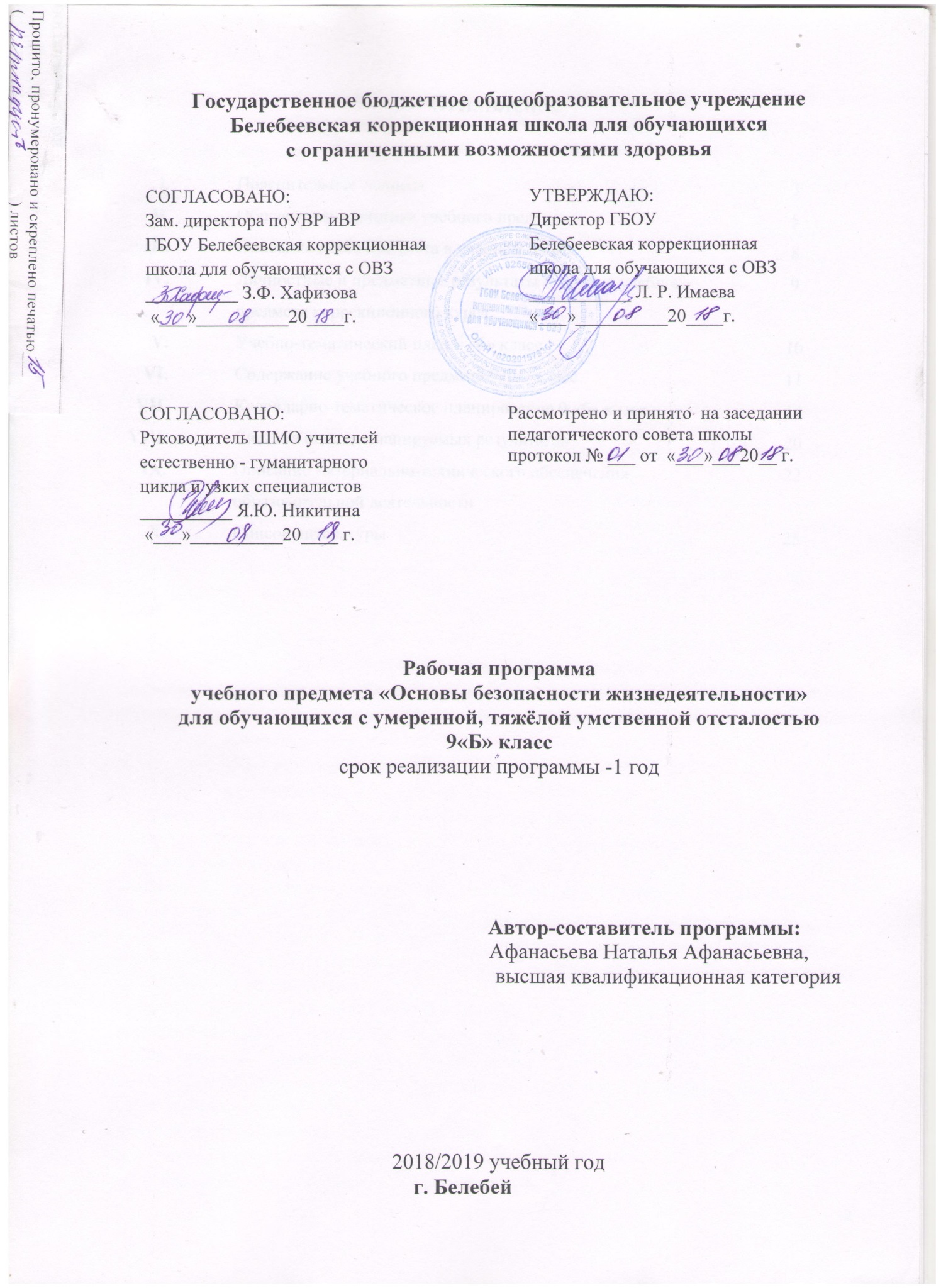 ОглавлениеПояснительная запискаРабочая программа для обучающихся 9 «б» класса с нарушением интеллекта.Возраст обучающихся: 15-16 лет.Учебная программа составлена на основе федерального компонента государственного стандарта общего образования умственно отсталых обучающихся Приказа от 10.04.2002г. № 29/2065 – «Об утверждении учебных планов специальных (коррекционных) образовательных учреждений для обучающихся воспитанников с отклонениями в развитии».Постановления РФ от 13.03.2001г. приказ № 196 «Об утверждении Типового положения образовательного учреждения». Постановления Правительства от 12.03.1997г. приказ № 288 «О специальном (коррекционном) образовательном учреждении».Целью курса ОБЖ является формирование у обучающихся сознательного и ответственного отношения к личной безопасности и безопасности окружающих, приобретение ими способности сохранить жизнь и здоровье в неблагоприятных, угрожающих жизни условиях, оказание помощи пострадавшим.Данная программа составлена с учётом особенности познавательной деятельности детей с нарушением интеллекта. В программе изложен материал, помогающий достичь того уровня знаний, умений и навыков, который необходим для социальной адаптации детей. Аномальное состояние детей затрудняет решение задач воспитания поведения в обществе, дома, на улице, поэтому является особенно важным для сохранения жизни и здоровья учащихся.Цель обучения: воспитать у обучающихся потребность видеть, предвидеть жизненные ситуации, выработать навыки правильного поведения в чрезвычайных ситуациях, обучать правильным действиям в различных сложных ситуациях и условиях жизни. Поэтому обучение строится по трем основным правилам безопасности жизнедеятельности:предвидеть опасностьпри необходимости действовать по возможности избегать опасность  Обучающиеся знакомятся с правилами дорожного движения,  правилами безопасного  поведения в доме, в лесу и на воде; учатся ухаживать за домашними животными и как вести себя при встрече с ними.Программой предусмотрены темы по гражданской обороне, на которых идет знакомство с видами оповещения и средствами индивидуальной защиты.Большое место отводится формированию здорового образа жизни. Обучающиеся знакомятся с опасностью вредных привычек, соблюдением режима дня и оказанием первой помощи при несчастных случаях.Основным методом обучения является беседа. Так же запланированы экскурсии, практические работы и просмотры видеофильмов. Большое место на уроке отводится мультимедийным презентациям, что позволяет использовать на уроке яркий иллюстративный материал, таблицы, возможность  возврата к пройденному материалу, разбор конкретных ситуаций.Программой предусмотрены практические занятия:переход улицы по светофору;перевязка пальца, обработка ссадины и места укуса;экстренная эвакуация из помещения при возникновении пожара или других стихийных бедствий с применением средств индивидуальной защиты;Программа рассчитана на 34 часа (1 час в неделю). Уроки ОБЖ имеют тесную взаимосвязь с уроками развития речи, работой воспитателя при проведении экскурсий, внеклассных мероприятий, которые позволяют укрепить усвоенное на уроке и на практике проверить, что и как восприняли ученики.Итоговым занятием в каждой четверти предусмотрен урок-инструктаж по правилам поведения во время занятия.Общая характеристика учебного предметаУчебный предмет «Основы безопасности жизнедеятельности» является обязательным для изучения на уровне основного общего образования и является одной из составляющих предметной области «Физическая культура и основы безопасности жизнедеятельности». Программа определяет базовое содержание по учебному предмету «Основы безопасности жизнедеятельности» в форме и объеме, которые соответствуют возрастным особенностям обучающихся и учитывает возможность освоения приемов умственной и практической деятельности обучающихся, что является важнейшим компонентом развивающего обучения.Основы безопасности жизнедеятельности как учебный предмет обеспечивает:освоение обучающимися знаний о безопасном поведении в повседневной жизнедеятельности;понимание обучающимися личной и общественной значимости современной культуры безопасности жизнедеятельности, ценностей гражданского общества, в том числе гражданской идентичности и правового поведения;понимание необходимости беречь и сохранять свое здоровье как индивидуальную и общественную ценность;понимание необходимости следовать правилам безопасного поведения в опасных и чрезвычайных ситуациях природного, техногенного и социального характера;понимание необходимости сохранения природы и окружающей среды для полноценной жизни человека;освоение обучающимися умений экологического проектирования безопасной жизнедеятельности с учетом природных, техногенных и социальных рисков;понимание роли государства и действующего законодательства в обеспечении национальной безопасности и защиты населения от опасных и чрезвычайных ситуаций природного, техногенного и социального характера, в том числе от экстремизма, терроризма и наркотизма;освоение умений использовать различные источники информации и коммуникации для определения угрозы возникновения опасных и чрезвычайных ситуаций;освоение умений предвидеть возникновение опасных и чрезвычайных ситуаций по характерным признакам их проявления, а также на основе информации, получаемой из различных источников;освоение умений оказывать первую помощь пострадавшим;освоение умений готовность проявлять предосторожность в ситуациях неопределенности;освоение умений принимать обоснованные решения в конкретной опасной (чрезвычайной) ситуации с учетом реально складывающейся обстановки и индивидуальных возможностей;освоение умений использовать средства индивидуальной и коллективной защиты.Освоение и понимание учебного предмета «Основы безопасности жизнедеятельности» направлено на:воспитание у обучающихся чувства ответственности за личную безопасность, ценностного отношения к своему здоровью и жизни;развитие у обучающихся качеств личности, необходимых для ведения здорового образа жизни; необходимых для обеспечения безопасного поведения в опасных и чрезвычайных ситуациях;формирование у обучающихся современной культуры безопасности жизнедеятельности на основе понимания необходимости защиты личности, общества и государства посредством осознания значимости безопасного поведения в условиях чрезвычайных ситуаций природного, техногенного и социального характера, убеждения в необходимости безопасного и здорового образа жизни, антиэкстремистской и антитеррористической личностной позиции, нетерпимости к действиям и влияниям, представляющим угрозу для жизни человека.Программа учебного предмета «Основы безопасности жизнедеятельности» учитывает возможность получения знаний через практическую деятельность и способствует формированию у обучающихся умения безопасно использовать учебное оборудование, проводить исследования, анализировать полученные результаты, представлять и научно аргументировать полученные выводы.Межпредметная интеграция и связь учебного предмета «Основы безопасности жизнедеятельности» с такими предметами как «Биология», «История», «Информатика», «Обществознание». «Экономическая и социальная география», «Физическая культура» способствует формированию целостного представления об изучаемом объекте, явлении, содействует лучшему усвоению содержания предмета, установлению более прочных связей обучающегося с повседневной жизнью и окружающим миром, усилению развивающей и культурной составляющей программы, а также рационального использования учебного времени.Основы безопасности личности, общества и государстваОсновы комплексной безопасностиЧеловек и окружающая среда. Мероприятия по защите населения в местах с неблагоприятной экологической обстановкой, предельно допустимые концентрации вредных веществ в атмосфере, воде, почве. Бытовые приборы контроля качества окружающей среды и продуктов питания. Основные правила пользования бытовыми приборами и инструментами, средствами бытовой химии, персональными компьютерами и др. Безопасность на дорогах. Правила поведения на транспорте (наземном, в том числе железнодорожном, воздушном и водном), ответственность за их нарушения. Правила безопасного поведения пешехода, пассажира и велосипедиста. Средства индивидуальной защиты велосипедиста. Пожар его причины и последствия. Правила поведения при пожаре при пожаре. Первичные средства пожаротушения. Средства индивидуальной защиты. Водоемы. Правила поведения у воды и оказания помощи на воде. Правила безопасности в туристических походах и поездках. Правила поведения в автономных условиях. Сигналы бедствия, способы их подачи и ответы на них. Правила безопасности в ситуациях криминогенного характера (квартира, улица, подъезд, лифт, карманная кража, мошенничество, самозащита покупателя). Элементарные способы самозащиты. Информационная безопасность подростка.Защита населения Российской Федерации от чрезвычайных ситуацийЧрезвычайные ситуации природного характера и защита населения от них (землетрясения, извержения вулканов, оползни, обвалы, лавины, ураганы, бури, смерчи, сильный дождь (ливень), крупный град, гроза, сильный снегопад, сильный гололед, метели, снежные заносы, наводнения, половодье, сели, цунами, лесные, торфяные и степные пожары, эпидемии, эпизоотии и эпифитотии). Рекомендации по безопасному поведению. Средства индивидуальной защиты. Чрезвычайные ситуации техногенного характера и защита населения от них (аварии на радиационно-опасных, химически опасных, пожароопасных и взрывоопасных, объектах экономики, транспорте, гидротехнических сооружениях). Рекомендации по безопасному поведению. Средства индивидуальной и коллективной защиты. Правила пользования ими. Действия по сигналу «Внимание всем!». Эвакуация населения и правила поведения при эвакуации.Основы противодействия терроризму, экстремизму и наркотизму в Российской ФедерацииТерроризм, экстремизм, наркотизм - сущность и угрозы безопасности личности и общества. Пути и средства вовлечения подростка в террористическую, экстремистскую и наркотическую деятельность. Ответственность несовершеннолетних за правонарушения. Личная безопасность при террористических актах и при обнаружении неизвестного предмета, возможной угрозе взрыва (при взрыве). Личная безопасность при похищении или захвате в заложники (попытке похищения) и при проведении мероприятий по освобождению заложников. Личная безопасность при посещении массовых мероприятий.Основы медицинских знаний и здорового образа жизниОсновы здорового образа жизниОсновные понятия о здоровье и здоровом образе жизни. Составляющие и факторы здорового образа жизни (физическая активность, питание, режим дня, гигиена). Вредные привычки и их факторы (навязчивые действия, игромания употребление алкоголя и наркотических веществ, курение табака и курительных смесей), их влияние на здоровье. Профилактика вредных привычек и их факторов. Семья в современном обществе. Права и обязанности супругов. Защита прав ребенка.Основы медицинских знаний и оказание первой помощиОсновы оказания первой помощи. Первая помощь при наружном и внутреннем кровотечении. Извлечение инородного тела из верхних дыхательных путей. Первая помощь при ушибах и растяжениях, вывихах и переломах. Первая помощь при ожогах, отморожениях и общем переохлаждении. Основные неинфекционные и инфекционные заболевания, их профилактика. Первая помощь при отравлениях. Первая помощь при тепловом (солнечном) ударе. Первая помощь при укусе насекомых и змей. Первая помощь при остановке сердечной деятельности. Первая помощь при коме. Особенности оказания первой помощи при поражении электрическим током.Описание места предмета в учебном плане Согласно учебному плану школы всего на изучение ОБЖ выделяется 34 часа (1 час в неделю, 34 учебных недели)Личностные и предметные результаты освоения учебного предмета коррекционного курсаЛичностные: развитие адекватных представления о собственных возможностях, о насущно необходимом жизнеобеспечении; развитие навыков сотрудничества со взрослыми и сверстниками в разных социальных условиях; развитие доброжелательности и эмоционально-нравственной отзывчивости, понимания и сопереживания чувствам других людей; формирование установки на безопасный, здоровый образ жизни, наличие мотивации к творческому труду, работе на результат. Бережному отношению к материальным и духовным ценностям.Предметные: социально-эмоциональное участие в процессе общения и совместной деятельности; формирование установки на безопасный, здоровый образ жизни, наличие мотивации к труду, работе на результат, бережному отношению к материальным и духовным ценностям.Учебно-тематический планСодержание учебного предметаТема 1. Город (поселок) как источник опасности (4 часа)Особенности города (поселка) как среды обитания человека (нарушение межличностных связей, скопление людей, профессиональное  деление людей). Наличие зон повышенной опасности (транспорт, места массового скопления людей). Нарушение экологического равновесия, связанного с деятельностью человека. Государственные  и муниципальные системы обеспечения безопасности (полиция, пожарная охрана, скорая помощь и др.), их задачи и возможности.Тема 2.  Чрезвычайная ситуация аварийного характера в жилище (12часов).Современное жилище, его конструкция и особенности его жизнеобеспечения (водоснабжение, отопление, канализация, освещение др.). Возможные ситуации аварийного характера в жилищах (пожар, затопление, повреждение конструкций, разрушение). Пожар в жилище. Возможные причины возникновения пожаров (неполадки или нарушения правил эксплуатации электросети, возгорание телевизора, утечка газа, нарушение правил топки печей, нарушение правил эксплуатации нагревательных приборов, обращения с огнем и др.). Особенности горения синтетического материала. Огнестойкость строений. Рекомендации по правилам поведения при пожаре. Способы эвакуации из многоэтажных зданий. Средства пожаротушения и правила пользования ими. Подручные средства пожаротушения (вода, песок и др.), огнетушители, их типы, особенности их использования.Затопление жилища. Возможные причины (лопнула батарея центрального отопления, поступает вода из канализации, забыли закрыть кран и т. д.). Правила поведения при затоплении и меры, которые необходимо предпринять для устранения причины затопления.Средства бытовой химии. Возможные опасности при нарушении правил пользования ими (отравления, ожоги), оказание первой медицинской помощи при отравлениях и ожогах.Отработка действий учащихся в условиях возникновения пожара в учебном заведении.Устройство огнетушителя и их виды. Правила действия с огнетушителем при возникновении пожара.Отработка последовательных действий при экстренной эвакуации из здания.Правила пользования противогазом. Отработка нормативов пребывания в противогазе.Тема 3.  Чрезвычайная ситуация в транспорте (8часов).Современный транспорт - зона повышенной опасности. Краткая характеристика видов современного транспорта - общественного (автобус, трамвай, троллейбус, метро), железнодорожного, водного и авиационного. Энергетика современного транспорта и условия безопасности.Опасности, подстерегающие пассажира при посадке и высадке из транспорта, в процессе передвижения и в аварийных ситуациях. Основные правила безопасности поведения при пользовании транспортными средствами.Общественный транспорт. Правила поведения участников дорожного движения. Дорожно-транспортные происшествия, причины их возникновения возможные последствия. Правила поведения в аварийных ситуациях, первая помощь пострадавшим.Железнодорожный транспорт. Обеспечение безопасности пассажиров. Возможные чрезвычайные ситуации (крушение, пожар в вагоне, авария токоснабжения, экстренное торможение, отстали от поезда и др.), правила поведения при их возникновении.Водный транспорт. Меры по обеспечению безопасности пассажиров. Коллективные и индивидуальные спасательные средства. Возможные чрезвычайные ситуации, способы покидания судна, правила поведения в чрезвычайных ситуациях.Авиационный транспорт. Обеспечение безопасности при полетах самолетов. Правила безопасного поведения пассажира в раз-личных опасных ситуациях (при взлете, посадке, возникновении I пожара, вынужденной посадке и аварийном покидании самолета, при захвате самолета террористами). Безопасное расположение в салоне.Тема 4.  Чрезвычайная ситуация криминогенного характера (3 часа).Общая криминогенная ситуация в городе (поселке), районе проживания, наиболее характерные случаи ее проявления.Возможные ситуации покушения на имущество и жилище, основные способы защиты жилища от проникновения посторонних. Правила поведения детей дома в различных криминогенных ситуациях.Зоны повышенной криминогенной опасности (вокзалы, стадионы, рынки, киноконцертные залы, другие места массового скопления людей), правила поведения в криминогенной ситуации. Эвакуация (при пожаре и панике). Роль информационного фактора в оценке ситуации и обеспечении безопасности, своевременное принятие решения на действие, в том числе и на самооборону. Самооборона и ее пределы, юридическая защита прав личности.Тема 5.  Чрезвычайная ситуация, связанная с нарушением экологического равновесия в местах проживания (2 часа).Загрязнение воздуха, воды и почвы в местах проживания, возможные их причины.Недоброкачественность продуктов питания и возможные опасности для здоровья.Основные мероприятия по обеспечению безопасности человека при нарушении экологического равновесия в местах проживания (герметизация жилья, очистка воздуха в квартире, водоочистка, контроль за качеством продуктов и выдерживание сроков их хранения) и порядок их выполнения.Тема 6.  Правила оказания первой медицинской помощи при кровотечениях и ожогах. (5часов)Правила оказания первой медицинской помощи при кровотечениях и ожогах. Способы временной остановки кровотечений.Точки пальцевого прижатия артерий. Правила наложения кровоостанавливающего жгута и закрутки из подручных средств. Правила оказания первой помощи при ожогах. Как правильно пользоваться перевязочным пакетом.Основные требования, предъявляемые к знаниям и умениям обучающихся: Обучающиеся должны знать:основы здорового образа жизни; факторы, укрепляющие и разрушающие здоровье; вредные привычки и их профилактику;правила безопасного поведения в чрезвычайных ситуациях  социального природного и техногенного характера;способы безопасного поведения в природной среде: ориентирование на местности, подача сигналов бедствия, огня, воды и пищи, сооружение временного укрытия;Обучающиеся должны уметь:действовать при возникновении пожара в жилище и использовать подручные средства для ликвидации очагов возгорания;•	соблюдать правила поведения на воде, оказывать помощь  утопающему;•	оказывать первую медицинскую помощь при ожогах, отморожениях, ушибах, кровотечениях;•	пользоваться средствами индивидуальной защиты (противогазом, респиратором, ватно-марлевой повязкой, домашней медицинской аптечкой) и средствами коллективной защиты;•	вести себя в криминогенных ситуациях и в местах большого скопления людей;•	действовать согласно установленному порядку по сигналу «Внимание всем!» подготовить минимально необходимый  комплект документов, вещей и продуктов питания в случае  эвакуации населения;Обучающиеся должны использовать полученные знания и умения в практической деятельности и в повседневной жизни:•	для обеспечения личной безопасности на улицах и дорогах;•	соблюдения мер предосторожности и правил поведения в общественном транспорте;•	пользования бытовыми приборами и инструментами;•	проявления бдительности, безопасного поведения при угрозе террористического акта;•	обращения в случае необходимости в соответствующие службы экстренной помощи.Календарно-тематическое планированиеСистема оценки планируемых результатовПроверка и оценка знаний проходит в ходе текущих занятий в устной или письменной форме. Письменные работы проводятся по значимым вопросам темы или раздела курса ОБЖ. Контрольные письменные работы проводятся после изучения разделов программы курса ОБЖ в конце четверти  и учебного года. В курсе ОБЖ может использоваться зачетная форма  проверки знаний.         Преподавание ОБЖ, как и других предметов, предусматривает индивидуально - тематический контроль знаний обучающихся. Причем при проверке уровня усвоения материала по каждой достаточно большой теме обязательным является оценивание двух основных элементов: теоретических знаний и умений применять их при выборе практических.          Для контроля знаний по ОБЖ используются различные виды работ (тесты, экспресс- опросы, самостоятельные, проверочные, контрольные, практические, ситуационные задачи)Оценка устных ответов обучающихся.Оценка «5» ставится в том случае, если обучающийся показывает верное понимание рассматриваемых вопросов, дает  формулировки и толкование основных понятий, строит ответ по  плану, сопровождает рассказ примерами, умеет применить знания в новой ситуации при выполнении практических заданий; может установить связь между изучаемым и ранее изученным материалом по курсу ОБЖ, а также с материалом, усвоенным при изучении других предметов.       Оценка «4» ставится,  если обучающийся допустил одну ошибку или не более двух недочетов и может их исправить  с небольшой помощью учителя.       Оценка «3» ставится, если обучающийся правильно понимает суть рассматриваемого вопроса,  умеет применять полученные знания при решении простых задач с использованием стереотипных решений, но затрудняется при решении задач, требующих более глубоких подходов в оценке явлений и событий.Оценка письменных контрольных работ.        Оценка «5» ставится за работу, выполненную полностью без ошибок и недочетов.        Оценка «4» ставится за работу, выполненную полностью, но при наличии в ней не более одной негрубой ошибки и одного недочета, не более трех недочетов.        Оценка «3» ставится, если ученик правильно выполнил не менее 2/3 всей работы или допустил не более одной грубой ошибки и двух недочетов, не более одной грубой и одной негрубой ошибки, не более трех негрубых ошибок, одной негрубой ошибки и трех недочетов, при наличии четырех-пяти недочетов.Оценка практических работ.         Оценка «5» ставится, если учащийся выполняет практическую работу в полном объеме с соблюдением необходимой последовательности действий, самостоятельно и правильно выбирает необходимое оборудование; все приемы проводит в условиях и режимах, обеспечивающих получение правильных результатов и выводов; соблюдает требования правил техники безопасности.         Оценка «4» ставится, если выполнены требования к оценке 5, но было допущено два-три недочета, не более одной негрубой ошибки и одного недочета.        Оценка «3» ставится, если работа выполнена не полностью, но объем выполненной части таков, что позволяет получить правильный результат и вывод; если в ходе выполнения приема были допущены ошибки.          Во всех случаях оценка снижается, если ученик не соблюдал правила техники безопасности.   Проверочные работы состоят из вопросов и заданий, соответствующих требованиям базового уровня как по объему,  так и глубине.Описание материально-технического обеспечения образовательной деятельностиПечатные пособия: таблицы, схемы, плакаты с классификацией видов спорта, спортивных упражнений, последовательностью выполнения упражнений.Дидактический раздаточный материал: карточки по физкультурной грамоте.Информационно-коммуникативные средства: мультимедийные обучающие материалы, программы.Технические средства обучения.Экранно-звуковые пособия: видеофильмы, презентации по Олимпийскому, Параолимпийскому образованию; спортивным праздникам, национальным спортивным играм.Аудиовидеоаппаратура, проекционная аппаратураТелевизорДВД-плеерМультимедиапроекторЭкран настенныйНоутбукСредства программного обучения и контроля знанийКомпьютерные программы и пособия по учебному разделу «Гражданская оборона и защита от чрезвычайных ситуаций»Компьютерные программы и пособия по учебному разделу «Основы медицинских знаний и правила оказания первой медицинской помощи»Мультимедийная энциклопедия по действиям населения в чрезвычайных ситуацияхКомпьютерное учебное пособие «Безопасность на улицах и дорогах»Компьютерная игровая программа «Как Иван-царевич подземного змея победил» (действия в сейсмоопасных районах)Компьютерная обучающая программа «Действия при авариях на химически опасных объектах»Макеты, муляжи, моделиМакеты местности, отражающие расположение потенциально опасных объектов, дорог, водоемов, убежищ и т. п.Макеты жилых и промышленных зданий с узлами жизнеобеспечения, технологическим оборудованиемМакеты потенциально опасных элементов технологического оборудованияМакеты фильтрующих, изолирующих и других противогазов, респираторов в разрезеМакеты убежищ, укрытий с основными системами жизнеобеспеченияМакеты АСИО, ПР, СП и др. в разрезеМуляжи тела человекаТренажерыРобот-тренажер «Гоша»Куклы-тренажеры для искусственного дыханияФантомы-тренажеры искусственной вентиляции легких и наружного массажа сердцаСтенды, плакатыСтендыЕдиная государственная система предупреждения и ликвидации чрезвычайных ситуаций (РСЧС)Безопасность на улицах и дорогахКриминогенные ситуацииЗемлетрясения, оползни, сели, обвалы, ураганы,    бури, смерчиПравила поведения при землетрясенияхПожары, взрывыНаводнения и затопленияПравила оказания медицинской помощи ПлакатыБезопасность дорожного движенияГражданская оборона и защита от чрезвычайных ситуацийОсновы медицинских знаний и правила оказания первой медицинской помощиСредства индивидуальной защитыСредства защиты дыханияВатно-марлевые повязкиПротивопылевые тканевые маскиРеспираторы (типа ШБ-1 и т. п.)Противогазы (типа ГП-7, ПДФ-7, ИП-4М и т. п.) Средства защиты кожиФильтрующие СЗК (типа КИП-8)Изолирующие СЗК (типа КИХ-5 и т. п.)Средства медицинской защитыАптечка индивидуальная (типа А-2 и т. п.)Индивидуальный перевязочный пакет и т. п.Противохимический пакет (типа ИПП-8 и т. п.)Аудиовизуальные пособияУчебные видеофильмыГражданская оборона и защита от чрезвычайных ситуацийОсновы медицинских знаний и правила оказания первой медицинской помощиДействия населения при химически опасных аварияхДействия населения в зоне радиоактивного загрязненияДействия в зоне затопленияСтихийные бедствияПожарная безопасностьСписок литературыОСНОВНОЙ СПИСОКБезопасность жизнедеятельности. Под ред. Е.Л. Белороссова. Ярославль, 2001.Ваши шансы избежать беды. Сборник ситуационных задач по курсу «Основы безопасности жизнедеятельности»: учебное пособие / авт.-сост. В. К. Емельянчик, М. Е. Капитонова. - СПб.: КАРО, 2002.Евлахов, В. М. Раздаточные материалы по основам безопасности жизнедеятельности. 5-9 кл. / В. М. Евлахов. - М.: Дрофа, 2006.Основы безопасности жизнедеятельности. Учебное пособие для преподавателей, под ред. В.Я. Сюнькова. М., 1996.Основы безопасности жизнедеятельности. Автономное существование в природных условиях. Сост. О.В. Павлова. Волгоград, «Учитель»,2006Оценка качества подготовки выпускников основной школы по основам безопасности жизнедеятельности / авт.-сост. Г. А. Колодницкий, В. Н. Латчук, В. В. Марков, С. К. Миронов, Б. И. Мишин, М. И. Хабнер. - М.: Дрофа, 2002.Противодейставие терроризму: учебное пособие для учащихся и воспитанников ОУ/ Ю.И. петров, Е.А. Печерская, изд. «Кириллица», 2006.Смирнов, А. Т. Основы безопасности жизнедеятельности : сб. заданий для проведения экзамена в 9 кл. / А. Т. Смирнов, М. В. Маслов, Б. И. Мишин ; под общ.ред. А. Т. Смирнова. - М.: Просвещение, 2006.ДОПОЛНИТЕЛЬНЫЙ СПИСОКАбрамова Г. С. Возрастная психология: Учеб.пособие для студентов высших учебных заведений.  — 4-е изд. — М.: Академия, 1999.Акимов В. А. и др. Основы анализа и управления рисков в природной и техногенной сферах: Учеб.пособие в системе образования МЧС России и РСЧС. Деловой экспресс, 2004.Александровский Г. Всемирный потоп. Как изменил он жизнь людей // Наука и жизнь. — 2001. — № 10.Альтшулер В. М., Надеждин А. В. Наркомания: дорога в бездну: Кн.  для учителей и родителей. — М.: Просвещение, 2000.Армия государства Российского и защита Отечества/Под ред. В. В. Смир- нова. — М.: Просвещение, 2004.Байер К., Шейнберг Л. Здоровый  образ жизни  / Пер.  с англ. – М.: Мир,1997.Баллингер Э. Учебная гимнастика: Двигательные упражнения для успешной учебы в школе. — М.: Просвещение, 1996.Безопасность жизнедеятельности: Учебн. – 3-е изд., перераб. и доп. / Под ред. Э. А. Арустамова. — М.: Издательский Дом «Дашков и К», 2001.Большой энциклопедический словарь. — М.: Научное издательство «Боль-шая Российская энциклопедия». — СПб.: Норинт, 1997.Васнев В. А., Чинённый С. А. Основы подготовки  к военной службе: Кн. для учителя. — М.: Просвещение, 2002.Военная  доктрина  Российской Федерации // Вестник военной  информации. — 2000. — № 5.Военная психология  и педагогика: Учеб.пособие / Под общ. ред. генерал- полковника В. Ф. Кулакова.— М.: Совершенство, 1998.Военное законодательство Российской империи (кодекс русского Военного права).— М.: Военный  университет, 1996.Военный энциклопедический словарь.—М.: Военное издательство, 1983. Гражданская защита: Энцикл. словарь / [Ю. Л. Воробьев и др.; под общ.ред. С. К. Шойгу]. – М.: ДЭКС-ПРЕСС, 2005.Здоровая  семья / Пер.  с англ. М. Г. Лунко,   Д. А. Иванова.—  М.: Крон- Пресс, 1994.Конституция Российской Федерации (последняя редакция).Концепция национальной безопасности Российской Федерации // Вестник военной  информации. — 2000. — № 2.Пояснительная  записка3Общая характеристика учебного предмета5Описание места предмета в учебном плане 8Личностные и предметные результаты освоения учебного предмета коррекционного курса9Учебно-тематический план 9 «б» класс10Содержание учебного предмета 9«б»  класс11Календарно-тематическое планирование 9 «б» класс14Система оценки планируемых результатов20Описание материально-технического обеспечения образовательной деятельности22Список литературы25№ТемаВсегочасовТеоретические занятияПрактические занятияIРАЗДЕЛ. БЕЗОПАСНОСТЬ И ЗАЩИТА ЧЕЛОВЕКА В ЧРЕЗВЫЧАЙНЫХ СИТУАЦИЯХ1Город (поселок) как источник опасности4312Чрезвычайная ситуация аварийного характера в жилище121023Чрезвычайная ситуация в транспорте8624Чрезвычайная ситуация криминогенного характера33-5Чрезвычайная ситуация, связанная с нарушением экологического равновесия в местах проживания22-IIОсновы медицинских знаний и здорового образа жизни1Правила оказания первой медицинской помощи при кровотечениях и ожогах532Итого34277№ п/пНазвание раздела                (кол-во часов)Тема урокаТребования к уровню подготовленности(знать, уметь, владеть, формируемые компетенции)Тип урокаНомер урокаДата проведения урокапланируемаяДата проведения занятия факти-ческаяГород (поселок) как источник опасности (4 часа)Инструктаж по ТБ на уроке.Опасные и чрезвычайные ситуацииФормируемые компетенции: коммуникативные, информационные, учебно-познавательные.Знать правила поведения на уроке.Уметь использовать правила на практике.Владеть навыками безопасности.Урок изучения и первичного закрепления новых знаний03.09.18  г.Главные правила ОБЖЗнать главные правила ОБЖ. Уметь вызывать спецслужбы.Владеть знаниями по теме.Комбинаторный10.09.18 г.Как научиться выявлять и предвидеть опасностиЗнать аварийные ситуации в доме – пожар, утечка газа, прорыв канализации и водопровода, план действия во время аварийных ситуаций в доме. Уметь вызывать спецслужбы.Владеть знаниями по теме.Комбинаторный17.09.18 г.Город как источник опасностиЗнать основные признаки города,  классификации городов, характерные опасные ситуации современного города. Уметь  использовать полученные знания в повседневной жизни.Владеть знаниями по теме.Комбинаторный24.09.18 г.  Чрезвычайная ситуация аварийного характера в жилище (12 часов).Системы обеспечения безопасности. Сигналы оповещенияЗнать организацию оповещения техногенного характера населения о ЧСУметь правильно себя вести в чрезвычайных ситуациях.Владеть навыками безопасности.Комбинаторный01.10.18 г.Опасные ситуации в жилище. ЛифтЗнать, что такое экстремальные ситуации.Уметь грамотно себя вести в сложившейся ситуации (невозможность попасть в квартиру).Владеть алгоритмом действия в подобной ситуации. Комбинаторный08.10.18 г.Правила обращения с животными. Первая медицинская помощь при укусахЗнать правила поведения с животными, безопасного обращения с домашними и бродячими животными. Уметь управлять собакой.Владеть навыками безопасного обращения с животными.Комбинаторный15.10.18 г.Пожар. Причины возникновения пожаров. Правила противопожарной безопасностиЗнать значение профилактики пожаров, основные направления деятельности человека по обеспечению пожарной безопасностиУметь правильно вести себя при пожаре.Владеть навыками безопасности.Комбинаторный8,922.10.18 г.Электричество. Если загорелся телевизорЗнать значение профилактики пожаров, основные направления деятельности человека по обеспечению пожарной безопасностиУметь правильно вести себя при пожаре.Владеть навыками безопасности.Комбинаторный1029.10.18 г.Инструктаж по ТБ на уроке.Правила поведения при пожаре. Эвакуация. Средства тушения пожаровЗнать правила обращения с электрическими приборами.Уметь правильно обращаться с электроприборами. Владеть психологической устойчивостью к стрессу, готовностью к грамотному поведению при поражении электрическим током. Комбинаторный1105.11.18 г.Угарный газ. Бытовой газ. Первая помощь при отравлении газомЗнать правила ПБ, рекомендации специалистов МЧСУметь правильно вести себя при пожаре.Владеть навыками безопасности.Комбинаторный1212.11.18 г.21.11.2016г.Затопление жилищаЗнать правила ПБ, рекомендации специалистов МЧСУметь правильно вести себя при пожаре.Владеть навыками безопасности.Урок изучения и первичного закрепления новых знаний1319.11.18г.Взрыв. Обрушение домаЗнать правила ПБ, рекомендации специалистов МЧСУметь правильно вести себя при пожаре.Владеть навыками безопасности.Комбинированный1426.11.18г.Опасные вещества. ОтравленияЗнать причины разрушения зданий.Уметь вести себя при взрывах и обрушениях зданийВладеть психологической устойчивостью к стрессу.Урок комплексного применения ЗУН обучающимися15,1603.12.18 г.Чрезвычайная ситуация в транспорте (8часов).Современный транспорт - зона повышенной опасностиЗнать и повышать в области безопасности дорожного движения культуру Уметь правильно переходить дорогу.Владеть навыками безопасности.Комбинаторный1717.12.18 г.Общественный транспортЗнать и повышать в области безопасности дорожного движения культуру Уметь правильно переходить дорогу.Владеть навыками безопасности.Комбинаторный1825.12.18 г.Инструктаж по ТБ на уроке.Метро. Правила безопасностиЗнать и повышать в области безопасности в метро. Уметь правильно переходить дорогу.Владеть навыками безопасности.Комбинаторный1914.01.19 г.Правила поведения в местах большого скопления народа. ТолпаЗнать правила поведения во время столпотворения. Уметь вести себя в опасной ситуации.Владеть стратегией поведения при панике в толпе и бегстве.Комбинаторный2021.01.19 г.Железнодорожный транспортЗнать правила безопасности на железной дороге.Уметь вести себя в опасной ситуации.Владеть стратегией поведения при панике в толпе и бегстве.Урок комплексного применения ЗУН обучающимися. Работа в группах2128.01.19 г.Опасности на воде и водном транспорте.Знать и систематизировать знания учащихся в области безопасного поведения на водоемах и различных жизненных ситуацияхУметь правильно вести себя в случае опасности.Владеть навыками безопасности.Урок комплексного применения ЗУН обучающимися. Работа в группах2204.02.19 г.Безопасное поведение на льдуЗнать правила безопасности на льду. Уметь вести себя в опасной ситуации.Владеть стратегией поведения при панике в толпе и бегстве.Комбинаторный2311.02.19 г.Воздушный транспортЗнать правила безопасности в воздушном транспорте. Уметь вести себя в опасной ситуации.Владеть стратегией поведения при панике в толпе и бегстве.Комбинаторный2418.02.19 г. г.Чрезвычайная ситуация криминогенного характера (3 часа).Опасные ситуации криминального характера. Как защитить свой дом.Знать криминогенные ситуации и опасности, которые могут возникнуть дома (звонок в дверь, попытка открыть дверь силой и т.п.), при общении с посторонними людьми.Уметь правильно себя вести в криминогенных ситуациях.Владеть навыками безопасности.Комбинаторный2525.02.19 Криминальные ситуации на улице и других общественных местахЗнать криминогенные ситуации и опасности, которые могут возникнуть дома (звонок в дверь, попытка открыть дверь силой и т.п.), при общении с посторонними людьми.Уметь правильно себя вести в криминогенных ситуациях.Владеть навыками безопасности.Урок комплексного применения ЗУН обучающимися.2603.03.19 г.Террористический акт. Как защитить себяЗнать правила поведения во время террористического акта. Уметь вести себя в опасной ситуации.Владеть стратегией поведения при панике в толпе и бегстве.Урок комплексного применения ЗУН обучающимися2710.03.19 г Чрезвычайная ситуация, связанная с нарушением экологического равновесия в местах проживания (2 часа).Нарушение экологического равновесияЗнать причины нарушения экологического равновесия.. Уметь вести себя в опасной ситуации.Владеть стратегией поведения при панике в толпе и бегстве.Комбинированный 2817.03.19 г.Шумовое загрязнение. Радиоактивное загрязнение. Безопасный компьютерЗнать правила пользования компьютером.Уметь безопасно работать на персональном компьютере. Владеть правилами безопасности при просмотре телевизионных передач.2924.03.19 г.Правила оказания первой медицинской помощи при кровотечениях и ожогах. (5часов)Инструктаж по ТБ на уроке.Первая медицинская помощь. Виды ранений.Знать правила ПМП при ранах и виды ранений.Уметь оказывать ПМП при кровотечениях.Владеть навыками безопасности.3007.04.19 г.Кровотечения. Остановка кровотеченияЗнать правила ПМП при ранах и кровотеченияхУметь оказывать ПМП при кровотечениях.Владеть навыками безопасности.Комбинированный31,3221.04.18 г.Термические и химические ожоги. Первая помощь.Знать правила оказания ПМП при химических ожогахУметь первую медицинскую при ожогах химическими веществами. Причины и последствия химических ожогов. Владеть знаниями по теме.Комбинированный33,3405.05.19 г.